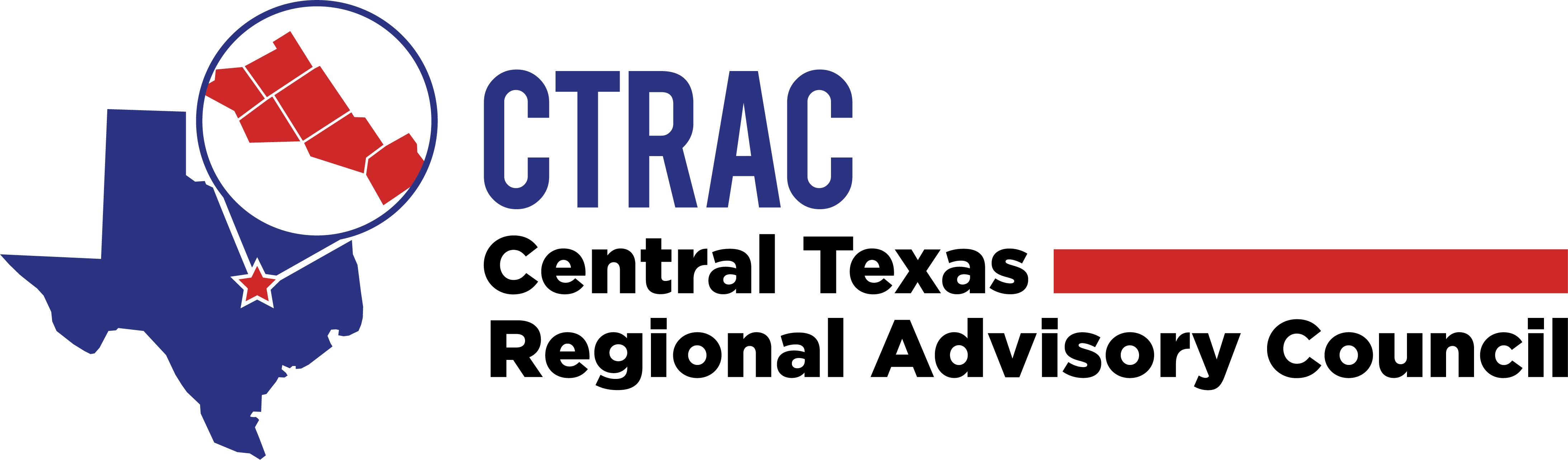 Perinatal CommitteeWednesday, July 11, 2023TEAMS Meeting MinutesAttendance – Designated				Attendance – All OthersAHCT – Apiffany Spears				Michael Crawford, AcadianBSWT – Jennifer McAdams				Elizabeth Hicks, Acadian			MCMC – Michelle Hempel				Heather Hollister, BCPHD   Dr. Vinayak Govande			SMCHH – StaffChristine ReevesCall to Order and Introductions – Ms. Hempel, Chair called the meeting to order at 0836.Approval of the Previous Meeting Minutes – Since there were not enough people present that attended June’s meeting, the committee opted to postpone it to the next meeting.Emergency Healthcare System Items – None were noted.Action and/or Discussion on the Following Items:RAC Rule, Criterion, and Assessment Review & Discussion – Placeholder.Rules Update – The neonatal rules go into effect 1/1/2024.  Seton Medical Center Harker Heights Changes – In Ms. Charlene Oaks absence, Ms. Reeves reported that Seton decided to discontinue its L & D and nursery services effective 9.30.2023.  Ms. Reeves noted that this change will increase patients to the remaining birth facilities.   When the official notification is released, she will forward to the Region.  Central Texas RAC Initiatives – After some discussion, the group agreed to work on the language for the emergency healthcare system plan.  Ms. Reeves was asked to establish a SharePoint or something like allow group editing.PASD – Ms. Reeves reported that the EMS training was closer to completion.Preeclampsia – Nothing additional discussed.Central Texas Outreach & Prevention Collaborative Update – Ms. Reeves updated about the new direction to help spread our messages further using relationships in other areas of our business.  The group discussed the safe sleep initiative and the support from EMS.  Ms. Spears noted that she has been working on getting outreach to the community especially with changes at Seton.  Ms. Hempel discussed the potential need for precip kits for non-delivery facilities and EMS.  If everyone used the same items, purchasing as a coop would be better.  Ms. Hicks said that she would get a list of what is carried in their ambulances to help with discussion.RAC/PCR Alliance Updates – There was no meeting this quarter. Neonatal Representative – Michelle HempelOB/Maternal Representative – Dr. Jessica Ehrig  PASDPerinatal Database – No updatedTCHMB Updates – Dr. Govande provided an update about Perinatal Advisory Council (PAC) relationship with TCHMB.  There is anticipation that the relationship will look a little different in a couple of months. Neonatal Representative – Kayleigh ShufflerNeonatal Temperature ProjectCCHD Survey & Project – Ms. Reeves reported that it was decided that this project was not really needed in Texas.  The completed surveys helped support that decision.OB/Maternal Representative – Apiffany Spears – no meeting occurred since the last update.  Preeclampsia (PPED) Project Specialty Discussion – Nothing noted.NICUMFM TexasAIM Update – No update.Designation Updates – No update.Central Texas Child Fatality Review Team Update – No specific update.Fetal Infant Review Team Update– Ms. Reeves reported that there has not been a meeting due to schedules and the complexity of preparing cases for the Team to review.  She is continuing to work on a better way to prep.Open Forum – none.Next Meeting – August 8th hybrid meeting.Adjourn – Meeting adjourned at 0915.________________________________________Ms. Michelle Hempel, Chair